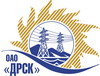 Открытое Акционерное Общество«Дальневосточная распределительная сетевая  компания»Протокол № 357/УТПиР-ВПзаседания закупочной комиссии по выбору победителей по закрытым электронным запросам цен на право заключения договора по выполнению работ закупка 115 лот 1-5 раздел  2.2.1.  ГКПЗ 2015 гФорма голосования членов Закупочной комиссии: очно-заочная.ПРИСУТСТВОВАЛИ: постоянно действующая Закупочная комиссия 2-го уровня.ВОПРОСЫ, ВЫНОСИМЫЕ НА РАССМОТРЕНИЕ ЗАКУПОЧНОЙ КОМИССИИ: О рассмотрении результатов оценки предложений Участников.О признании предложений соответствующими условиям закупки.О ранжировке предложений. О выборе победителя запроса цен.РЕШИЛИ:По вопросу № 1Признать объем полученной информации достаточным для принятия решения.Утвердить цены, полученные на момент срока окончания приема предложений    участников запроса цен.По вопросу № 2Признать предложения ООО "ЭТК Энерготранс" (680054, г. Хабаровск, ул. Трехгорная 8) по лоту № 1-5, ООО "Актис Капитал" (680007, Хабаровский край, г. Хабаровск, ул. Волочаевская, д. 8, литер Щ, оф. 11) по лоту № 1-5, ООО "НЭМ" (119261, г. Москва, Ленинский пр., 82/2 ) по лоту№ 1-2  соответствующими условиям запроса цен и принять их к дальнейшему рассмотрению.По вопросу № 31. Утвердить ранжировку предложений:По вопросу № 4лот 1  «Монтаж и наладка ячеек 6 кВ на ПС 110/35/6 "СМР"»Признать Победителем запроса цен:  «Монтаж и наладка ячеек 6 кВ на ПС 110/35/6 "СМР"» участника, занявшего первое место в итоговой ранжировке по степени предпочтительности для  заказчика, а именно ООО "ЭТК Энерготранс" (680054, г. Хабаровск, ул. Трехгорная 8) на условиях: стоимость предложения 5 279 800,00  руб. без учета НДС, 6 230 164,00 руб. с учетом НДС. Срок выполнения работ: с момента заключения договора по 30.06.2015 г. Условия оплаты: текущие платежи выплачиваются Заказчиком в течение 30 (тридцати) календарных дней с момента подписания актов выполненных работ обеими сторонами;  окончательная оплата производится в течение 30 (тридцати) календарных дней со дня подписания актов ввода в эксплуатацию. Гарантийные обязательства:  на выполненные работы, а так же на устранение дефектов - 60 мес.; на материалы и оборудование – 60 мес. Срок действия предложения: до 27 июля 2015 г.лот 2  «Монтаж и наладка ячеек 6 кВ на ПС 110/35/6 "Южная"»Признать Победителем запроса цен:  «Монтаж и наладка ячеек 6 кВ на ПС 110/35/6 "Южная"» участника, занявшего первое место в итоговой ранжировке по степени предпочтительности для  заказчика, а именно ООО "ЭТК Энерготранс" (680054, г. Хабаровск, ул. Трехгорная 8) на условиях: стоимость предложения 1 104 900,00 руб. без учета НДС, 1 303 782,00 руб. с учетом НДС. Срок выполнения работ: с момента заключения договора по 30.06.2015 г. Условия оплаты: текущие платежи выплачиваются Заказчиком в течение 30 (тридцати) календарных дней с момента подписания актов выполненных работ обеими сторонами;  окончательная оплата производится в течение 30 (тридцати) календарных дней со дня подписания актов ввода в эксплуатацию. Гарантийные обязательства:  на выполненные работы, а так же на устранение дефектов - 60 мес.; на материалы и оборудование – 60 мес. Срок действия предложения: до 27 июля 2015 г.лот 3 «Монтаж и наладка ячеек 6 кВ на ПС 110/35/6 "ХЭС"»Признать Победителем запроса цен:  «Монтаж и наладка ячеек 6 кВ на ПС 110/35/6 "ХЭС"» участника, занявшего первое место в итоговой ранжировке по степени предпочтительности для  заказчика, а именно ООО "Актис Капитал" (680007, Хабаровский край, г. Хабаровск, ул. Волочаевская, д. 8, литер Щ, оф. 11) на условиях: стоимость предложения 1 848 000,00 руб. без учета НДС, 2 180 640,00 руб. с учетом НДС. Срок выполнения работ: с момента заключения договора по 30.06.2015 г. Условия оплаты: в течение 30 (тридцати) календарных дней с момента подписания актов выполненных работ обеими сторонами. Авансирование не предусмотрено. Гарантийные обязательства:  на выполненные работы, а так же на устранение дефектов, возникших по вине Подрядчика составляет 60 мес.; на материалы и оборудование, поставляемые подрядчиком – 60 мес. Срок действия предложения: 120 календарных дней со дня, следующего за днем подачи предложений.лот 4 «Монтаж и наладка ячеек 6 кВ на ПС 35/6 "Шахта"»Признать Победителем запроса цен:  «Монтаж и наладка ячеек 6 кВ на ПС 35/6 "Шахта"» участника, занявшего первое место в итоговой ранжировке по степени предпочтительности для  заказчика, а именно ООО "ЭТК Энерготранс" (680054, г. Хабаровск, ул. Трехгорная 8) на условиях: стоимость предложения 1 917 600,00 руб. без учета НДС, 2 262 768,00 руб. с учетом НДС. Срок выполнения работ: с момента заключения договора по 30.06.2015 г. Условия оплаты: текущие платежи выплачиваются Заказчиком в течение 30 (тридцати) календарных дней с момента подписания актов выполненных работ обеими сторонами;  окончательная оплата производится в течение 30 (тридцати) календарных дней со дня подписания актов ввода в эксплуатацию. Гарантийные обязательства:  на выполненные работы, а так же на устранение дефектов - 60 мес.; на материалы и оборудование – 60 мес. Срок действия предложения: до 27 июля 2015 г.лот 5 «Монтаж и наладка ячеек 6 кВ на ПС 110/35/6 "Корфовская"».Признать Победителем запроса цен: «Монтаж и наладка ячеек 6 кВ на ПС 110/35/6 "Корфовская"» участника, занявшего первое место в итоговой ранжировке по степени предпочтительности для  заказчика, а именно ООО "Актис Капитал" (680007, Хабаровский край, г. Хабаровск, ул. Волочаевская, д. 8, литер Щ, оф. 11) на условиях: стоимость предложения 1 279 000,00 руб. без учета НДС, 1 509 867,82 руб. с учетом НДС. Срок выполнения работ: с момента заключения договора по 30.06.2015 г. Условия оплаты: в течение 30 (тридцати) календарных дней с момента подписания актов выполненных работ обеими сторонами. Авансирование не предусмотрено. Гарантийные обязательства:  на выполненные работы, а так же на устранение дефектов, возникших по вине Подрядчика составляет 60 мес.; на материалы и оборудование, поставляемые подрядчиком – 60 мес. Срок действия предложения: 120 календарных дней со дня, следующего за днем подачи предложений.г. Благовещенск         «14» апреля 2015 годаМесто в итоговой ранжировкеНаименование и адрес участникаЦена предложения без НДС, руб.лот 1  «Монтаж и наладка ячеек 6 кВ на ПС 110/35/6 "СМР"»лот 1  «Монтаж и наладка ячеек 6 кВ на ПС 110/35/6 "СМР"»лот 1  «Монтаж и наладка ячеек 6 кВ на ПС 110/35/6 "СМР"»1 местоООО "ЭТК Энерготранс" (680054, г. Хабаровск, ул. Трехгорная 8)5 279 800,00 2 местоООО "НЭМ" (119261, г. Москва, Ленинский пр., 82/2 )5 280 000,00 3 местоООО "Актис Капитал" (680007, Хабаровский край, г. Хабаровск, ул. Волочаевская, д. 8, литер Щ, оф. 11)5 686 127,00 лот 2  «Монтаж и наладка ячеек 6 кВ на ПС 110/35/6 "Южная"»лот 2  «Монтаж и наладка ячеек 6 кВ на ПС 110/35/6 "Южная"»лот 2  «Монтаж и наладка ячеек 6 кВ на ПС 110/35/6 "Южная"»1 местоООО "ЭТК Энерготранс" (680054, г. Хабаровск, ул. Трехгорная 8)1 104 900,00 2 местоООО "НЭМ" (119261, г. Москва, Ленинский пр., 82/2 )1 105 000,003 местоООО "Актис Капитал" (680007, Хабаровский край, г. Хабаровск, ул. Волочаевская, д. 8, литер Щ, оф. 11)1 257 996,00 лот 3 «Монтаж и наладка ячеек 6 кВ на ПС 110/35/6 "ХЭС"»лот 3 «Монтаж и наладка ячеек 6 кВ на ПС 110/35/6 "ХЭС"»лот 3 «Монтаж и наладка ячеек 6 кВ на ПС 110/35/6 "ХЭС"»1 местоООО "Актис Капитал" (680007, Хабаровский край, г. Хабаровск, ул. Волочаевская, д. 8, литер Щ, оф. 11)1 848 000,00 2 местоООО "ЭТК Энерготранс" (680054, г. Хабаровск, ул. Трехгорная 8)1 848 846,00 лот 4 «Монтаж и наладка ячеек 6 кВ на ПС 35/6 "Шахта"»лот 4 «Монтаж и наладка ячеек 6 кВ на ПС 35/6 "Шахта"»лот 4 «Монтаж и наладка ячеек 6 кВ на ПС 35/6 "Шахта"»1 местоООО "ЭТК Энерготранс" (680054, г. Хабаровск, ул. Трехгорная 8)1 917 600,00 2 местоООО "Актис Капитал" (680007, Хабаровский край, г. Хабаровск, ул. Волочаевская, д. 8, литер Щ, оф. 11)1 917 805,55 лот 5 «Монтаж и наладка ячеек 6 кВ на ПС 110/35/6 "Корфовская"»лот 5 «Монтаж и наладка ячеек 6 кВ на ПС 110/35/6 "Корфовская"»лот 5 «Монтаж и наладка ячеек 6 кВ на ПС 110/35/6 "Корфовская"»1 местоООО "Актис Капитал" (680007, Хабаровский край, г. Хабаровск, ул. Волочаевская, д. 8, литер Щ, оф. 11)1 279 000,00 2 местоООО "ЭТК Энерготранс" (680054, г. Хабаровск, ул. Трехгорная 8)1 279 549,00 Ответственный секретарьТехнический секретарь________________________________________________Т.В. ЧелышеваТ.В. Коротаева